STAPLEFORD PARISH COUNCILNOTICE OF PARISH COUNCIL MEETING To Members of Stapleford Parish Council You are hereby summoned to attend a MEETING OF STAPLEFORD PARISH COUNCIL on to be held on WEDNESDAY 10th June 2020 at 7.30pm by virtual meeting to transact the business in the agenda shown below. Members of the public and press are invited to attend and to address the Council in its open forum. Virtual meeting access: https://us02web.zoom.us/j/89494452695?pwd=WVN1Z0NmR0NxeGI5QzJCUk0zNGZlQT09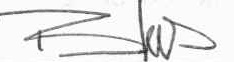 Belinda IronsStapleford Parish Clerk3rd June 2020AGENDA76.2020	Apologies77.2020	Declaration of Member’s Interest: disclosable pecuniary/ pecuniary/personal78.2020 	Minutes of the previous meeting: 10th June 2020PROPOSAL: That Stapleford Parish Council herewith agree the minutes of the Parish Council meeting and the Annual Parish Meeting both held on 13th May 2020.79.2020	Councillor vacancies: Co-option80.2020	Public discussion and presentation81. 2020	Reports from South Cambs District Council and Cambridgeshire County Council82.2020	Cllr Kettel:	Finance		a) Signatories: update:		b) Accounts summaryc) PROPOSAL: That Stapleford Parish Council herewith agrees the payments shown attached and authorises payment.d) Budget reviewe) Audit update83.2020	Planning: Cllr B Kettel	GCP busway proposal:	PROPOSAL: That Stapleford Parish Council herewith objects to the proposed Greater Cambridgeshire Partnership busway in favour of an alternative light rail option along the railway alignment through Stapleford and Great Shelford, to reduce the environment impact of the initiative and the likelihood of extensive development around Stapleford84.2020	Tennis Club: lease: update: Cllr H Kettel & Cllr GreenhalghPROPROSAL: That Stapleford Parish Council herewith agrees to serve Stapleford Tennis Club with a Section 25 Notice under the Landlord and Tenant Act 1954 terminating the old lease and notice of non-renewal of a new lease85.2020	S106 Stapleford Capital Projects Initiative: Working Party discussion update and actions:	a)	priorities for expenditure: MUGA and pavilionb) 	Multi-use Court where Tennis Court is: Cllr McPhater: presentation and discussion	PROPOSAL: That Stapleford Parish Council herewith appoints …… to provide and install a multi-purpose games area in the sum of £…… on the assumption the PC has vacant position of the tennis courts	c) Pavilion modification: Cllr H Kettel86.2020	Cllr H Kettel & Cllr Gatward  Asset Management	Pavilion maintenance: entrance: raising land to entrance pathway; guttering; windows.Brick shed & container: update: The Slaughterhouse: roof; electrics; decorationGrounds Maintenance: Basil’s Piece & Villedomer/ SlaughterhousePerimeter fencing: decision87.2020	Pavilion: Clerk	PROPOSAL: That Stapleford Parish Council herewith agrees that the Jubilee Pavilion will remain closed for use until the July PC meeting and more likely until 2nd September when closure will be reviewed.88.2020	Cllr B Kettel: 		Cemetery: Burial ground pathway: Progress report from Cllr GatwardLayout & numbering systemHeadstone safety: update: Clerk updateHeadstone safety: notices to go on entrance gate, grave and in the mediaGate to new cemetery: update89.2020	Cllr Raphael:	web site updateCouncillors needed to provide support to update the new website with news and events90.2020	Governance:PROPOSAL: That Stapleford Parish Council herewith adopts its Complaints Procedure and Form with immediate effect91.2020	Cllr Pett: Covid-19 Volunteer Group update	92.2020	Correspondence:Ms L Warth	Fencing between Recreation Field and Ms Warth’s property: complaintMr S James: traffic survey on Church Street: purpose questioned93.2020	Exclusion of Press & Public:PROPOSAL: That Stapleford Parish Council herewith agrees to invoke Standing Order 10.a.xi to exclude the press and public from a meeting in respect of confidential or other information which is prejudicial to the public interest 94.2020 	HR: Review of Terms, Conditions and Contracts: Clerk95.2020	Date of Next Meeting: Virtual meeting at 7.30pm		PC Meetings: 2nd Wednesday of each month except August 		8th July		9th September		14th October	11th November		9th December20/02108/HFUL13 Hawthorne Road, Stapleford2 storey side extension